PROJET EXPERIMENTAL CARDIE INSPE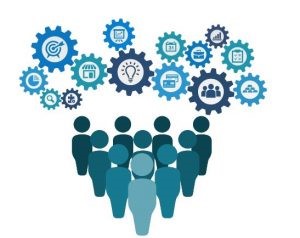 PRESENTATION DU PROJETQUOI ?Intitulé de l’action : Rapide descriptif :En quoi est-ce innovant ?Thématiques académiques de l'action CARDIE concernée ?Etayer les apprentissages avec les sciences cognitives et la didactiqueFavoriser le travail coopératif, répondre à la difficulté scolaireDévelopper une culture de l’inclusion, de l’équité, de la démocratisationLe rapport au savoir à l'ère du numérique et du distancielAutre thématique reflétant un besoin contextualiséLien avec la recherche :Lien vers des visuels et/ou site support :QUAND ? (dates de début et de fin de l’action)OÙ ?Les coordonnées de l’établissementNomUAIAdresseMailTéléphoneNom du chef d’établissement ou directeur d’école : Mail : QUI ? Les acteurs du projetPorteur de projet Nom :Prénom :Fonction/Discipline :Mail professionnelL’équipe projet :Nom, prénom, fonction/discipline, mail professionnel de chacun des membres.Les partenaires Nom du partenaire, Type de partenariat, Commune du partenaireLes bénéficiairesType de structure :PrimaireCirconscription	Collège	Lycée professionnel	Lycée général et technologique	Regroupement d’établissementsNiveaux concernés :Nombre d’élèves concernés :POURQUOI ?le constat de départ et/ou la problématique poséeBILAN ANNEE 2L’ingénierie de projet et ses éventuelles évolutions  Evolution du projet par rapport à la fiche et/ou l’année 1 (acteurs, bénéficiaires, partenaires, …)Les actions mises en œuvre lors de la deuxième annéeEcart avec les actions envisagées dans la fiche projet et l’année 1Analyse de l’expérimentation et développement professionnel associéQuels effets pédagogiques et éducatifs (évaluation interne du projet) :sur les acquis des élèvessur les pratiques professionnelles des enseignants…Quel rayonnement ?sur le climat scolaire dans l’école ou l’établissement (implication, appartenance, échanges, solidarité…) ?sur « l’image » de l’école ou de l’établissement ?indiquer les éléments développés pour la diffusion de l’expérimentation (participation aux journées de l’innovation, fiche Innovathèque, site web, padlet, diaporama, blog, articles …) Les formations associées éventuelles (stage collectif, stage ZAP…)Trois ressources ou points d’appui qui vous ont permis de progresser :Trois difficultés éventuelles rencontrées :Constat global et perspectivesUne réussite à communiquer à l’extérieur, ce serait : En quoi, selon vous ce projet relève-t-il d'une logique d'expérimentation ?ET APRES ?Emergence de nouvelles problématiques/besoinsPerspectives de l’expérimentation en année 3 (reconduction, nouvelles actions, nouveaux partenaires, essaimage, …)BILAN FINALL’ingénierie de projet et ses éventuelles évolutions  Evolution du projet par rapport à la fiche et/ou l’année 2 (acteurs, bénéficiaires, partenaires, …)Les actions mises en œuvre lors de la troisième annéeEcart avec les actions envisagées dans la fiche projet et l’année 2Analyse de l’expérimentation et développement professionnel associéQuels effets pédagogiques et éducatifs (évaluation interne du projet) :sur les acquis des élèvessur les pratiques professionnelles des enseignants…Quel rayonnement ?sur le climat scolaire dans l’école ou l’établissement (implication, appartenance, échanges, solidarité…) ?sur « l’image » de l’école ou de l’établissement ?indiquer les éléments développés pour la diffusion de l’expérimentation (participation aux journées de l’innovation, fiche Innovathèque, site web, padlet, diaporama, blog, articles …) Les formations associées éventuelles (stage collectif, stage ZAP…)Trois ressources ou points d’appui qui vous ont permis de progresser :Trois difficultés éventuelles rencontrées :Constat globalA l’issue de l’expérimentation, quel bilan tirez-vous de ce projet ? A-t ’il contribué à faire durablement évoluer les pratiques ? Une réussite à communiquer ? ET APRES ?Quelle suite au projet après la phase d’expérimentation ? (phase d’essaimage)